Prayer - Praised be Thou, O my God! Thou seest how ThyBahá’u’lláhTranslated. Original Arabic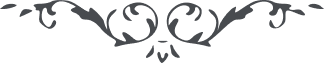 Munajat (129) – Munajat (129)Praised be Thou, O my God! Thou seest how Thy righteous servants have fallen into the hands of the wicked doers, who have disbelieved in Thy name, the Unconstrained, and denied Thy majesty, and Thine unrestrained authority, and Thy strength, and Thy sovereign might. Their mouths utter what the mouths of the Jews uttered aforetime.Put forth, therefore, out of the bosom of Thy glory, O my Lord, the hand of Thine omnipotence, and through it assist Thou Thy loved ones who, though sore-tried in Thy path with such trials as have caused the inmates of the kingdom of Thy Cause to groan, were not deterred from turning towards the horizon of Thy Revelation.Set, then, the seal of Thine unerring protection on their hearts, O my Lord, lest perchance the remembrance of aught else except Thee enter therein. Make them able, moreover, to proclaim Thy name amidst Thy creatures, and supply them with the best of what Thou hast destined for such of Thy chosen ones as enjoy near access to Thee.Potent art Thou to do Thy pleasure. Thou truly art the All-Glorious, to whom all cry for help.